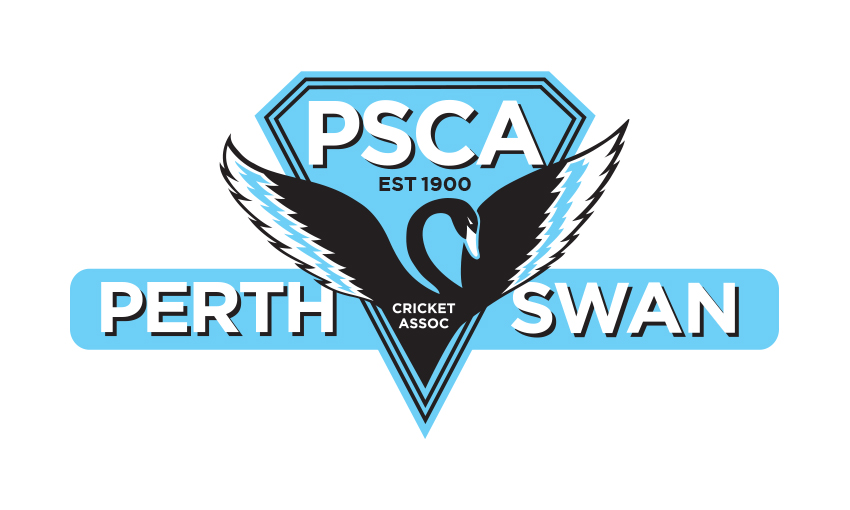 Player 	of 	C.C.received a CAUTION in the 	Grade match 	C.C. vs 	C.C.Time and date of report 	p.m. on 	Time player/ captain informed 	p.m.Please mark	the appropriate box alongside the offence for which the player was reportedMaking disparaging remarks to or about an opposition player	Dissent of an umpire’s decision by gestures or words Making disparaging remarks to or about an umpire		Player acting as square leg umpire giving a blatantly incorrect decision Sledging of an opposition player	No action taken by captain to control his players after being requested to by an umpire Using obscene language towards any person	Batsman making loud remarks to a fieldsman attempting to take a catch Fieldsman making ridiculous appeals hoping to intimidate the umpire		Deliberate time wastingFieldsman directing a batsman off the ground by gestures or words	Unsportsmanlike behaviour of any kindThere is no appeal against a 1st caution issued to a player. The 2nd caution is referred to the Management Committee.Umpire’s Name 		Umpire’s Signature  	DETAILS OF CAUTIONThe umpire must notify the offending player or captain within 15 minutes of the close of play on the day of the offence. A copy of the form must be handed to the cautioned player or his captain on the day of the incident • The form must then be emailed to mailto:perthswanca@gmail.com by the Monday following the completion of the match in which the offence was committed • All of the caution details are to be listed on a separate statement.